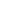 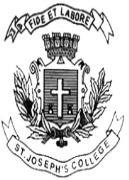 ST. JOSEPH’S UNIVERSITY, BENGALURU-27B.A. JIN- II SEMESTEREND SEMESTER EXAMINATION: MAY 2023INP 2121: Introduction to International Organizations Time- 2 hrs                  	                                 	       	        Max Marks-60This question paper contains ONE printed page and three parts.Part AAnswer any FIVE of the following questions in about 40-50 words each (3x5=15)Define “International Organizations” with suitable examples.What are the Objectives of IMF?Explain Brexit.What are the sources of International Law?What is AUKUS?What is Global Warming?What is Boko-Haram?Part BAnswer any THREE of the following questions in about 100-150 words each (5x3=15)Discuss the objectives of the United Nations with suitable examples.Discuss lawful and Unlawful use of force under UN Charter.Explain the challenges for SAARC.Discuss the Politics of AIIB.What is International Law of the Sea?Part CAnswer any TWO of the following questions in about 200-250 words each (15x2=30)Differentiate between International, Regional and Multilateral Organizations with relevant examples.What are major organs of the United Nations Organization? Explain the Politics of UN Security Council.Explain the Possibilities for New Cold-War between Shanghai Cooperation Organization (SCO) and North Atlantic Treaty Organization (NATO) in the Post-Soviet period. Explain the major UN initiatives to counter the Climate Change in the Global level with suitable examples.